STERİLİZASYON SORUMLUSU İMZA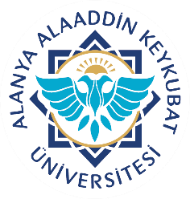 Alanya Alaaddin Keykubat ÜniversitesiDiş Hekimliği Uygulama ve Araştırma MerkeziEndodonti A.DKirli/Steril Malzeme Teslim FormuDoküman No.SSH.FR.12Alanya Alaaddin Keykubat ÜniversitesiDiş Hekimliği Uygulama ve Araştırma MerkeziEndodonti A.DKirli/Steril Malzeme Teslim FormuYayın Tarihi27.12.2019Alanya Alaaddin Keykubat ÜniversitesiDiş Hekimliği Uygulama ve Araştırma MerkeziEndodonti A.DKirli/Steril Malzeme Teslim FormuRevizyon Tarihi08.12.2023Alanya Alaaddin Keykubat ÜniversitesiDiş Hekimliği Uygulama ve Araştırma MerkeziEndodonti A.DKirli/Steril Malzeme Teslim FormuRevizyon No.3Alanya Alaaddin Keykubat ÜniversitesiDiş Hekimliği Uygulama ve Araştırma MerkeziEndodonti A.DKirli/Steril Malzeme Teslim FormuSayfa Numarası1/1TESLİM EDEN KLİNİK:                            TARİH ALET TÜRÜAğız SpatülAmalgam FulfarıAmalgam TabancasıAnguldruva 2AynaBardakBistüri SapıBurnisherCamCam GodeClampEkskavatörEndoblokEndoboxFrezler (Muhtelif)Işıklı Turbin (Aeratör)Kanal Aletleri(Muhtelif)Kompozit Polisaj Bitim Seti DiskKrom Sökücü UçlarKron Sökücü ManuelKüvetMakas (Ucu Düz)Matrix Taşıyıcı Düz-YengeçPeriodontal SondPerteguePetri KutusuPlugger (El İçin)Presel Siman Fulfarı (Muhtelif)Siman SpatülüSondTirnefTungusten Karbit Frez (Angulduruva)Yanık AletToplam Gelen Alet Sayısı:Teslim EdenTeslim Alan